I.MỤC TIÊU1.  Kiến thức: - Kiểm tra đánh giá những kiến thức đã học về vị trí, hình dạng và kích thước của Trái Đất, tỉ lệ bản đồ, phương hướng trên bản đồ, kí hiệu bản đồ, cách biểu hiện địa hình trên bản đồ2.  Kĩ năng: - Kiểm tra các kĩ năng tính toán khoảng cách trên bản đồ dựa vào tỉ lệ bản đồ, xác định phương hướng trên bản đồ.3. Thái độ:- Học sinh có thái độ nghiêm túc khi làm bài, yêu thích môn học.4.Năng lực:- Năng lực tự học, tính toán, năng lực giải quyết vấn đề, tư duy tổng hợp theo lãnh thổ.* Hình thức kiểm tra: 50% trắc nghiệm, 50% tự luậnII. MA TRẬN ĐỀ KIỂM TRA HỌC KÌ IĐK 6 - 1PHẦN I: TRẮC NGHIỆM (5 điểm)Hãy chọn và tô vào chữ cái đứng trước đáp án đúng trong phiếu kiểm tra Câu 1. Trái đất có dạng hình gì?   A. Hình tròn                                                B. Hình vuông                  C. Hình cầu                                                 D. Hình bầu dụcCâu 2. Các kinh tuyến tây là các kinh tuyến:   A. Nằm bên trái của kinh tuyến gốc           B. Nằm bên phải của kinh tuyến gốc   C. Nằm phía dưới xích đạo                         D. Nằm phía trên xích đạoCâu 3. Kinh tuyến đi qua đài thiên văn Grin-uýt ở ngoại ô thành phố Luân Đôn (nước Anh) gọi là:   A. Kinh tuyến Đông                                   B. Kinh tuyến Tây   C. Kinh tuyến 180o                                     D. Kinh tuyến gốcCâu 4. Nếu mỗi kinh tuyến cách nhau 1o  thì trên bề mặt của quả địa cầu có tất cả bao nhiêu kinh tuyến?     A. 360                                                           B. 361  C. 180                                                           D. 181Câu 5. Trong hệ Mặt Trời, Trái Đất ở vị trí thứ mấy theo thứ tự xa dần Mặt Trời?   A. Vị trí thứ 3                                              B. Vị trí thứ 5   C. Vị trí thứ 6                                              D. Vị trí thứ 7Câu 6. Trên địa cầu, nước ta nằm ở nửa cầu nào?   A. Nửa cầu Bắc và nửa cầu Tây                  B. Nửa cầu Nam và nửa cầu Đông   C. Nửa cầu Bắc và nửa cầu Đông.              D. Nửa cầu Nam và nửa cầu TâyCâu 7. Các đường nối liền hai điểm cực Bắc và cực Nam trên bề mặt quả Địa Cầu được gọi là:   A. Kinh tuyến.                                             B. Kinh tuyến gốc.   C. Vĩ tuyến.                                                 D. Vĩ tuyến gốc.Câu 8. Vĩ tuyến gốc là vĩ tuyến:   A. 0o                                                            B. 30o   C. 90o                                                          D. 180oCâu 9. Độ dài bán kính Trái Đất là bao nhiêu?A. 6270km                                                     B. 6370kmC. 6470km                                                     D. 6570kmCâu 10. Hệ mặt trời có mấy hành tinh?    A. 8                                                             B. 9    C. 10                                                           D. 11Câu 11. Cho bản đồ có tỉ lệ 1:200.000, 6cm trên bản đồ tương ứng với bao nhiêu km ngoài thực tế?   A. 10km                                                       B. 12km   C. 16km                                                       D. 20kmCâu 12. Khoảng cách từ Huế đến Đà Nẵng là 105km, trên bản đồ Việt Nam khoảng cách giữa hai thành phố đo được là 15cm, vậy bản đồ có tỉ lệ:   A. 1:600.000                                                B. 1:700.000   C. 1:500.000                                                D. 1:400.000Câu 13. Địa điểm B nằm trên xích đạo và có kinh độ là 60oT. Cách viết tọa độ địa lí của điểm đó là: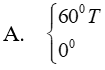 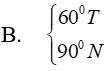 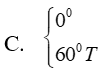 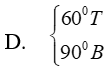 Câu 14. Địa điểm C nằm trên kinh tuyến 120o thuộc nửa cầu Đông và vĩ tuyến 10o ở phía trên đường xích đạo, cách viết toạ độ của điểm đó là:   A. 10oB và 120oĐ                                       B. 10oN và 120oĐ   C. 120oĐ và 10oN                                       D. 120oĐ và 10oBCâu 15. Khi đọc nội dung bản đồ thì bước đầu tiên là:   A. Xem tỉ lệ                                                 B. Đọc độ cao trên đường đồng mức   C. Tìm phương hướng                                 D. Đọc bảng chú giảiCâu 16. Kí hiệu điểm được sử dụng cho đối tượng địa lý nào sau đây?   A. Sân bay                                                   B. Ranh giới quốc gia   C. Đường ô tô                                              D. Vùng trồng lúaCâu 17. Khi biểu hiện các vùng trồng trọt và chăn nuôi thường dùng loại ký hiệu:   A. Tượng hình                                             B. Hình học   C. Diện tích                                                 D. ĐiểmCâu 18. Loại kí hiệu bản đồ nào sau đây thể hiện đối tượng địa lí dưới dạng chữ, hình học hay tượng hình?   A. Đường                                                     B. Diện tích   C. Điểm                                                        D. Hình họcCâu 19. Đường đồng mức là đường nối những điểm:   A. Xung quanh chúng                                 B. Có cùng một độ cao   C. Ở gần nhau                                             D. Cao nhất trên bề mặt Trái ĐấtCâu 20. Các đường đồng mức càng gần nhau thì địa hình càng:   A. Dốc                                                         B. Thoải   C. Cao                                                         D. ThấpII. PHẦN TỰ LUẬN (5điểm)Câu 1 (2 điểm): Cho bản đồ hình 1 có tỉ lệ 1: 20.000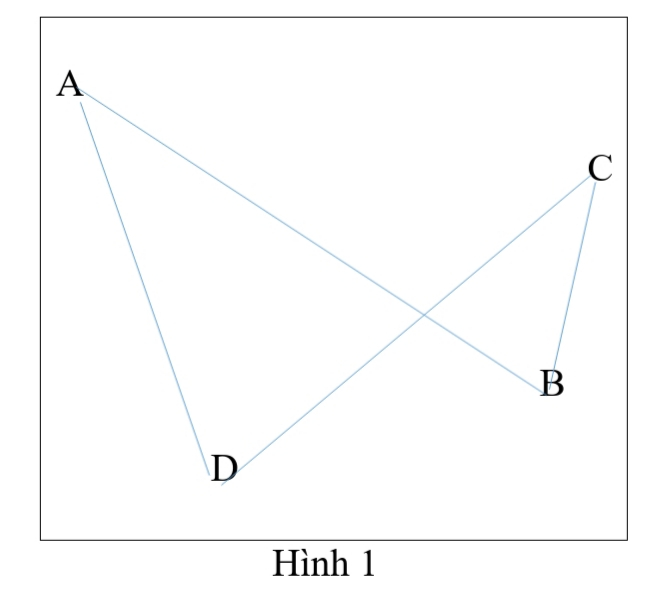 Dựa vào tỉ lệ bản đồ, hãy đo và tính khoảng cách của các điểm: (Đổi sang đơn vị m)Từ A – B Từ C – D Từ C – B Từ A – D Câu 2 (2 điểm): Trình bày cách xác định phương hướng trên bản đồ và hoàn thành hướng của các mũi tên chỉ hướng sau: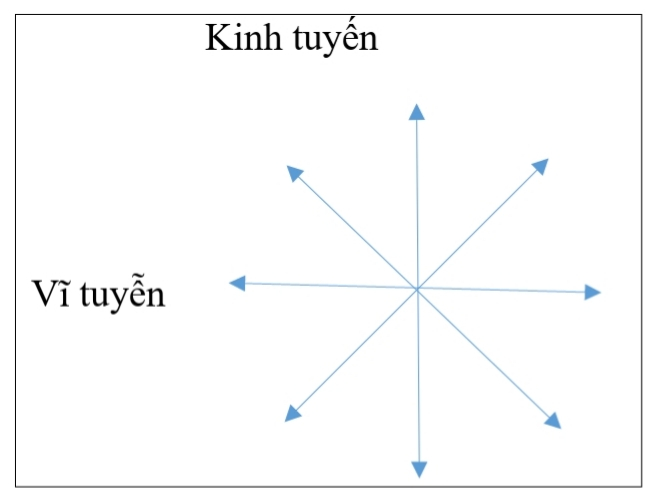 Câu 3 (1điểm): Kí hiệu bản đồ có mấy loại và mấy dạng?ĐK 6 - 2PHẦN I: TRẮC NGHIỆM (5 điểm)Hãy chọn và tô vào chữ cái đứng trước đáp án đúng trong phiếu kiểm tra Câu 1. Hệ mặt trời có mấy hành tinh?    A. 8                                                             B. 9    C. 10                                                           D. 11Câu 2. Khoảng cách từ Huế đến Đà Nẵng là 105km, trên bản đồ Việt Nam khoảng cách giữa hai thành phố đo được là 15cm, vậy bản đồ có tỉ lệ:   A. 1:600.000                                                B. 1:700.000   C. 1:500.000                                                D. 1:400.000Câu 3. Cho bản đồ có tỉ lệ 1:5.000.000, 8cm trên bản đồ tương ứng với bao nhiêu km ngoài thực tế?   A. 200km                                                     B. 300km   C. 400km                                                     D. 500kmCâu 4. Địa điểm B nằm trên xích đạo và có kinh độ là 60oT. Cách viết tọa độ địa lí của điểm đó là:Câu 5. Địa điểm C nằm trên kinh tuyên 120o thuộc nửa cầu Đông và vĩ tuyến 10o ở phía trên đường xích đạo, cách viết toạ độ của điểm đó là:   A. 10oB và 120oĐ.                                      B. 10oN và 120oĐ.   C. 120oĐ và 10oN.                                      D. 120oĐ và 10oB.Câu 6. Đường đồng mức là đường nối những điểm:   A. Xung quanh chúng.                                B. Có cùng một độ cao.   C. Ở gần nhau.                                            D. Cao nhất trên bề mặt Trái Đất.Câu 7. Các đường đồng mức càng gần nhau thì địa hình càng:   A. Dốc                                                         B. Thoải   C. Cao                                                         D. ThấpCâu 8. Để thể hiện ranh giới quốc gia, người ta dùng kí hiệu:   A. điểm.                                                      B. đường.   C. diện tích.                                                D. hình học.Câu 9. Khi đọc nội dung bản đồ thì bước đầu tiên là:   A. Xem tỉ lệ                                                 B. Đọc độ cao trên đường đồng mức   C. Tìm phương hướng                                 D. Đọc bảng chú giảiCâu 10. Kí hiệu điểm được sử dụng cho đối tượng địa lý nào sau đây?   A. Sân bay                                                   B. Ranh giới quốc gia   C. Đường ô tô                                              D. Vùng trồng lúaCâu 11. Khi biểu hiện các vùng trồng trọt và chăn nuôi thường dùng loại ký hiệu:   A. Tượng hình                                             B. Hình học   C. Diện tích                                                 D. ĐiểmCâu 12. Trái đất có dạng hình gì?   A. Hình tròn                                                B. Hình vuông                  C. Hình cầu                                                 D. Hình bầu dụcCâu 13. Các kinh tuyến tây là các kinh tuyến:   A. Nằm bên trái của kinh tuyến gốc.           B. Nằm bên phải của kinh tuyến gốc.   C. Nằm phía dưới xích đạo.                         D. Nằm phía trên xích đạo.Câu 14. Kinh tuyến đi qua đài thiên văn Grin-uýt ở ngoại ô thành phố Luân Đôn (nước Anh) gọi là:   A. Kinh tuyến Đông.                                   B. Kinh tuyến Tây.   C. Kinh tuyến 180o.                                     D. Kinh tuyến gốc.Câu 15. Nếu mỗi vĩ tuyến cách nhau 1o  thì trên bề mặt của quả địa cầu có tất cả bao nhiêu vĩ tuyến?   A. 181                                                          B. 182   C. 180                                                          D. 179Câu 16. Trong hệ Mặt Trời, Trái Đất ở vị trí thứ mấy theo thứ tự xa dần Mặt Trời?   A. Vị trí thứ 3                                              B. Vị trí thứ 5   C. Vị trí thứ 6                                              D. Vị trí thứ 7Câu 17. Trên Địa Cầu, nước ta nằm ở nửa cầu nào?   A. Nửa cầu Bắc và nửa cầu Tây                  B. Nửa cầu Nam và nửa cầu Đông   C. Nửa cầu Bắc và nửa cầu Đông.              D. Nửa cầu Nam và nửa cầu TâyCâu 18. Những vòng tròn trên quả Địa Cầu vuông góc với các kinh tuyến được gọi là:   A. Kinh tuyến.                                             B. Kinh tuyến gốc.   C. Vĩ tuyến.                                                 D. Vĩ tuyến gốc.Câu 19. Vĩ tuyến gốc là vĩ tuyến:   A. 0o                                                            B. 30o   C. 90o                                                          D. 180oCâu 20. Độ dài bán kính Trái Đất là bao nhiêu?A. 6270km                                                     B. 6370kmC. 6470km                                                     D. 6570kmII. PHẦN TỰ LUẬN (5điểm)Câu 1 (2 điểm): Cho bản đồ hình 1 có tỉ lệ 1: 20.000Dựa vào tỉ lệ bản đồ, hãy đo và tính khoảng cách của các điểm: (Đổi sang đơn vị m)Từ A – B Từ B – D Từ C – A Từ B – C Câu 2 (2 điểm): Trình bày cách xác định phương hướng trên bản đồ và hoàn thành hướng của các mũi tên chỉ hướng sau:Câu 3 (1điểm): Vì sao trước khi sử dụng bản đồ, trước tiên chúng ta phải đọc bảng chú giải?ĐK 6 - 3PHẦN I: TRẮC NGHIỆM (5 điểm)Hãy chọn và tô vào chữ cái đứng trước đáp án đúng trong phiếu kiểm tra Câu 1. Cho bản đồ có tỉ lệ 1:200.000, 6cm trên bản đồ tương ứng với bao nhiêu km ngoài thực tế?   A. 10km                                                       B. 12km   C. 16km                                                       D. 20kmCâu 2. Khoảng cách từ Huế đến Đà Nẵng là 105km, trên bản đồ Việt Nam khoảng cách giữa hai thành phố đo được là 15cm, vậy bản đồ có tỉ lệ:   A. 1:600.000                                                B. 1:700.000   C. 1:500.000                                                D. 1:400.000Câu 3. Địa điểm B nằm trên xích đạo và có kinh độ là 60oT. Cách viết tọa độ địa lí của điểm đó là:Câu 4. Địa điểm C nằm trên kinh tuyên 120o thuộc nửa cầu Đông và vĩ tuyến 10o ở phía trên đường xích đạo, cách viết toạ độ của điểm đó là:   A. 10oB và 120oĐ.                                      B. 10oN và 120oĐ.   C. 120oĐ và 10oN.                                      D. 120oĐ và 10oB.Câu 5. Khi đọc nội dung bản đồ thì bước đầu tiên là:   A. Xem tỉ lệ                                                 B. Đọc độ cao trên đường đồng mức   C. Tìm phương hướng                                 D. Đọc bảng chú giảiCâu 6. Kí hiệu điểm được sử dụng cho đối tượng địa lý nào sau đây?   A. Sân bay                                                   B. Ranh giới quốc gia   C. Đường ô tô                                              D. Vùng trồng lúaCâu 7. Khi biểu hiện các vùng trồng trọt và chăn nuôi thường dùng loại ký hiệu:   A. Tượng hình                                             B. Hình học   C. Diện tích                                                 D. ĐiểmCâu 8. Loại kí hiệu bản đồ nào sau đây thể hiện đối tượng địa lí dưới dạng chữ, hình học hay tượng hình?   A. Đường                                                     B. Diện tích   C. Điểm                                                        D. Hình họcCâu 9. Đường đồng mức là đường nối những điểm:   A. Xung quanh chúng.                                B. Có cùng một độ cao.   C. Ở gần nhau.                                            D. Cao nhất trên bề mặt Trái Đất.Câu 10. Các đường đồng mức càng gần nhau thì địa hình càng:   A. Dốc                                                         B. Thoải   C. Cao                                                         D. ThấpCâu 11. Trái đất có dạng hình gì?   A. Hình tròn                                                B. Hình vuông                  C. Hình cầu                                                 D. Hình bầu dụcCâu 12. Các kinh tuyến tây là các kinh tuyến:   A. Nằm bên trái của kinh tuyến gốc.           B. Nằm bên phải của kinh tuyến gốc.   C. Nằm phía dưới xích đạo.                         D. Nằm phía trên xích đạo.Câu 13. Kinh tuyến đi qua đài thiên văn Grin-uýt ở ngoại ô thành phố Luân Đôn (nước Anh) gọi là:   A. Kinh tuyến Đông.                                   B. Kinh tuyến Tây.   C. Kinh tuyến 180o.                                     D. Kinh tuyến gốc.Câu 14. Nếu mỗi kinh tuyến cách nhau 1o  thì trên bề mặt của quả địa cầu có tất cả bao nhiêu kinh tuyến?     A. 360                                                           B. 361  C. 180                                                           D. 181Câu 15. Trong hệ Mặt Trời, Trái Đất ở vị trí thứ mấy theo thứ tự xa dần Mặt Trời?   A. Vị trí thứ 3                                              B. Vị trí thứ 5   C. Vị trí thứ 6                                              D. Vị trí thứ 7Câu 16. Trên địa cầu, nước ta nằm ở nửa cầu nào?   A. Nửa cầu Bắc và nửa cầu Tây                  B. Nửa cầu Nam và nửa cầu Đông   C. Nửa cầu Bắc và nửa cầu Đông.              D. Nửa cầu Nam và nửa cầu TâyCâu 17. Các đường nối liền hai điểm cực Bắc và cực Nam trên bề mặt quả Địa Cầu được gọi là:   A. Kinh tuyến                                             B. Kinh tuyến gốc   C. Vĩ tuyến                                                  D. Vĩ tuyến gốcCâu 18. Vĩ tuyến gốc là vĩ tuyến:   A. 0o                                                            B. 30o   C. 90o                                                          D. 180oCâu 19. Độ dài bán kính Trái Đất là bao nhiêu?A. 6270km                                                     B. 6370kmC. 6470km                                                     D. 6570kmCâu 20. Hệ mặt trời có mấy hành tinh?    A. 8                                                             B. 9    C. 10                                                           D. 11II. PHẦN TỰ LUẬN (5điểm)Câu 1 (2 điểm): Cho bản đồ hình 1 có tỉ lệ 1: 20.000Dựa vào tỉ lệ bản đồ, hãy đo và tính khoảng cách của các điểm: (Đổi sang đơn vị m)Từ A – B Từ C – D Từ C – B Từ A – D Câu 2 (2 điểm): Trình bày cách xác định phương hướng trên bản đồ và hoàn thành hướng của các mũi tên chỉ hướng sau:Câu 3 (1điểm): Kí hiệu bản đồ có mấy loại và mấy dạng?ĐK 6 - 4PHẦN I: TRẮC NGHIỆM (5 điểm)Hãy chọn và tô vào chữ cái đứng trước đáp án đúng trong phiếu kiểm tra Câu 1. Khi biểu hiện các vùng trồng trọt và chăn nuôi thường dùng loại ký hiệu:   A. Tượng hình                                             B. Hình học   C. Diện tích                                                 D. ĐiểmCâu 2. Trái đất có dạng hình gì?   A. Hình tròn                                                B. Hình vuông                  C. Hình cầu                                                 D. Hình bầu dụcCâu 3. Các kinh tuyến tây là các kinh tuyến:   A. Nằm bên trái của kinh tuyến gốc.           B. Nằm bên phải của kinh tuyến gốc.   C. Nằm phía dưới xích đạo.                         D. Nằm phía trên xích đạo.Câu 4. Kinh tuyến đi qua đài thiên văn Grin-uýt ở ngoại ô thành phố Luân Đôn (nước Anh) gọi là:   A. Kinh tuyến Đông.                                   B. Kinh tuyến Tây.   C. Kinh tuyến 180o.                                     D. Kinh tuyến gốc.Câu 5. Nếu mỗi vĩ tuyến cách nhau 1o  thì trên bề mặt của quả địa cầu có tất cả bao nhiêu vĩ tuyến?   A. 181                                                          B. 182   C. 180                                                          D. 179Câu 6. Trong hệ Mặt Trời, Trái Đất ở vị trí thứ mấy theo thứ tự xa dần Mặt Trời?   A. Vị trí thứ 3                                              B. Vị trí thứ 5   C. Vị trí thứ 6                                              D. Vị trí thứ 7Câu 7. Trên địa cầu, nước ta nằm ở nửa cầu nào?   A. Nửa cầu Bắc và nửa cầu Tây                  B. Nửa cầu Nam và nửa cầu Đông   C. Nửa cầu Bắc và nửa cầu Đông.              D. Nửa cầu Nam và nửa cầu TâyCâu 8. Những vòng tròn trên quả Địa Cầu vuông góc với các kinh tuyến được gọi là:   A. Kinh tuyến.                                             B. Kinh tuyến gốc.   C. Vĩ tuyến.                                                 D. Vĩ tuyến gốc.Câu 9. Vĩ tuyến gốc là vĩ tuyến:   A. 0o                                                            B. 30o   C. 90o                                                          D. 180oCâu 10. Độ dài bán kính Trái Đất là bao nhiêu?A. 6270km                                                     B. 6370kmC. 6470km                                                     D. 6570kmCâu 11. Hệ mặt trời có mấy hành tinh?    A. 8                                                             B. 9    C. 10                                                           D. 11Câu 12. Khoảng cách từ Huế đến Đà Nẵng là 105km, trên bản đồ Việt Nam khoảng cách giữa hai thành phố đo được là 15cm, vậy bản đồ có tỉ lệ:   A. 1:600.000                                                B. 1:700.000   C. 1:500.000                                                D. 1:400.000Câu 13. Cho bản đồ có tỉ lệ 1:5.000.000, 8cm trên bản đồ tương ứng với bao nhiêu km ngoài thực tế?   A. 200km                                                     B. 300km   C. 400km                                                     D. 500kmCâu 14. Địa điểm B nằm trên xích đạo và có kinh độ là 60oT. Cách viết tọa độ địa lí của điểm đó là:Câu 15. Địa điểm C nằm trên kinh tuyên 120o thuộc nửa cầu Đông và vĩ tuyến 10o ở phía trên đường xích đạo, cách viết toạ độ của điểm đó là:   A. 10oB và 120oĐ.                                      B. 10oN và 120oĐ.   C. 120oĐ và 10oN.                                      D. 120oĐ và 10oB.Câu 16. Đường đồng mức là đường nối những điểm:   A. Xung quanh chúng.                                B. Có cùng một độ cao.   C. Ở gần nhau.                                            D. Cao nhất trên bề mặt Trái Đất.Câu 17. Các đường đồng mức càng gần nhau thì địa hình càng:   A. Dốc                                                         B. Thoải   C. Cao                                                         D. ThấpCâu 18. Để thể hiện ranh giới quốc gia, người ta dùng kí hiệu:   A. điểm.                                                      B. đường.   C. diện tích.                                                D. hình học.Câu 19. Khi đọc nội dung bản đồ thì bước đầu tiên là:   A. Xem tỉ lệ                                                 B. Đọc độ cao trên đường đồng mức   C. Tìm phương hướng                                 D. Đọc bảng chú giảiCâu 20. Kí hiệu điểm được sử dụng cho đối tượng địa lý nào sau đây?   A. Sân bay                                                   B. Ranh giới quốc gia   C. Đường ô tô                                              D. Vùng trồng lúaII. PHẦN TỰ LUẬN (5điểm)Câu 1 (2 điểm): Cho bản đồ hình 1 có tỉ lệ 1: 20.000Dựa vào tỉ lệ bản đồ, hãy đo và tính khoảng cách của các điểm: (Đổi sang đơn vị m)Từ A – B Từ B – D Từ C – A Từ B – C Câu 2 (2 điểm): Trình bày cách xác định phương hướng trên bản đồ và hoàn thành hướng của các mũi tên chỉ hướng sau:Câu 3 (1điểm): Vì sao trước khi sử dụng bản đồ, trước tiên chúng ta phải đọc bảng chú giải?ĐK 6 - 1PHẦN I: TRẮC NGHIỆM (5điểm)Mỗi đáp án đúng được 0.25 điểmPHẦN II: TỰ LUẬN (5điểm)ĐK 6 - 2PHẦN I: TRẮC NGHIỆM (5điểm)Mỗi đáp án đúng được 0.25 điểmPHẦN II: TỰ LUẬN (5điểm)ĐK 6 - 3PHẦN I: TRẮC NGHIỆM (5điểm)Mỗi đáp án đúng được 0.25 điểmPHẦN II: TỰ LUẬN (5điểm)ĐK 6 - 4PHẦN I: TRẮC NGHIỆM (5điểm)Mỗi đáp án đúng được 0.25 điểmPHẦN II: TỰ LUẬN (5điểm)ỦY BAN NHÂN DÂN QUẬN LONG BIÊNTRƯỜNG THCS ĐÔ THỊ VIỆT HƯNGNăm học 2020-2021MỤC TIÊU, MA TRẬNĐỀ KIỂM TRA GIỮA KÌ IMÔN: ĐỊA LÍ 6Cấp độTên chủ đềNhận biếtNhận biếtThông hiểuThông hiểuVận dụngVận dụngVận dụng caoVận dụng caoTổngCấp độTên chủ đềTNTLTNTLTNTLTNTLTổngVị trí, hình dạng và kích thước của Trái Đất6C1.5đ4C1C10C2.5đTỉ lệ bản đồ1C2đ2C0.5đ3C2.5đPhương hướng trên bản đồ. Kinh độ vĩ độ, tọa độ địa lí1C2đ2C0.5đ3C2.5đKí hiệu bản đồ. Biểu hiện địa hình trên bản đồ6C1.5đ1C1đ7C2.5đTổng số câuTổng số điểmTỉ lệ %Số câu: 13CSố điểm: 440%Số câu: 13CSố điểm: 440%Số câu: 5CSố điểm: 330%Số câu: 5CSố điểm: 330%Số câu: 1CSố điểm: 220%Số câu: 1CSố điểm: 220%Số câu: 4CSố điểm:110%Số câu: 4CSố điểm:110%Tổng số câu:23Tổng số điểm:10Tỉ lệ % điểm: 100%ỦY BAN NHÂN DÂN QUẬN LONG BIÊNTRƯỜNG THCS ĐÔ THỊ VIỆT HƯNGNăm học : 2020-2021ĐỀ KIỂM TRA GIỮA KÌ IMÔN: ĐỊA LÍ 6Thời gian: 45 phútỦY BAN NHÂN DÂN QUẬN LONG BIÊNTRƯỜNG THCS ĐÔ THỊ VIỆT HƯNGNăm học : 2020-2021ĐỀ KIỂM TRA GIỮA KÌ IMÔN: ĐỊA LÍ 6Thời gian: 45 phútỦY BAN NHÂN DÂN QUẬN LONG BIÊNTRƯỜNG THCS ĐÔ THỊ VIỆT HƯNGNăm học : 2020-2021ĐỀ KIỂM TRA GIỮA KÌ IMÔN: ĐỊA LÍ 6Thời gian: 45 phútỦY BAN NHÂN DÂN QUẬN LONG BIÊNTRƯỜNG THCS ĐÔ THỊ VIỆT HƯNGNăm học : 2020-2021ĐỀ KIỂM TRA GIỮA KÌ IMÔN: ĐỊA LÍ 6Thời gian: 45 phútỦY BAN NHÂN DÂN QUẬN LONG BIÊNTRƯỜNG THCS ĐÔ THỊ VIỆT HƯNGNăm học : 2020-2021HƯỚNG DẪN CHẤMĐỀ KIỂM TRA GIỮA KÌ IMÔN: ĐỊA LÍ 6Câu 1Câu 2Câu 3Câu 4Câu 5Câu 6Câu 7Câu 8Câu 9Câu 10AADAACAABACâu 11Câu 12Câu 13Câu 14Câu 15Câu 16Câu 17Câu 18Câu 19Câu 20BBADDACCBACâuĐáp ánBiểu điểmCâu 1(2 điểm)Từ A – B : 1000mTừ C – D : 900mTừ C – B : 400mTừ A – D : 760m0.5 điểm0.5 điểm0.5 điểm0.5 điểmCâu 2( 2 điểm)+ Dựa vào mũi tên chỉ hướng+ Dựa vào kinh tuyến và vĩ tuyến: Điểm đầu của kinh tuyến chỉ hướng Bắc, điểm cuối chỉ hướng Nam. Bên trái của vĩ tuyến chỉ hướng Tây, bên phải chỉ hướng Đông+ Xác định đúng hướng của 2 mũi tên được 0.25đ (8 mũi tên)0.5 điểm0.5 điểm1 điểmCâu 3(1 điểm)Có 3 loại: Điểm , đường, diện tíchCó 3 dạng: hình học, chữ, tượng hình0.5 điểm0.5 điểmỦY BAN NHÂN DÂN QUẬN LONG BIÊNTRƯỜNG THCS ĐÔ THỊ VIỆT HƯNGNăm học : 2020-2021HƯỚNG DẪN CHẤMĐỀ KIỂM TRA GIỮA KÌ IMÔN: ĐỊA LÍ 6Câu 1Câu 2Câu 3Câu 4Câu 5Câu 6Câu 7Câu 8Câu 9Câu 10ABCADBABDACâu 11Câu 12Câu 13Câu 14Câu 15Câu 16Câu 17Câu 18Câu 19Câu 20CCADAACCABCâuĐáp ánBiểu điểmCâu 1(2 điểm)Từ A – B : 1000mTừ B – D : 600mTừ C – A : 900mTừ A – D : 760m0.5 điểm0.5 điểm0.5 điểm0.5 điểmCâu 2( 2 điểm)+ Dựa vào mũi tên chỉ hướng+ Dựa vào kinh tuyến và vĩ tuyến: Điểm đầu của kinh tuyến chỉ hướng Bắc, điểm cuối chỉ hướng Nam. Bên trái của vĩ tuyến chỉ hướng Tây, bên phải chỉ hướng Đông+ Xác định đúng hướng của 2 mũi tên được 0.25đ (8 mũi tên)0.5 điểm0.5 điểm1 điểmCâu 3(1 điểm)Đọc bảng chú giải sẽ biết được nội dung và ý nghĩa của các kí hiệu trên bản đồTừ đó hiểu được nội dụng bản đồ thể hiện0.5 điểm0.5 điểmỦY BAN NHÂN DÂN QUẬN LONG BIÊNTRƯỜNG THCS ĐÔ THỊ VIỆT HƯNGNăm học : 2020-2021HƯỚNG DẪN CHẤMĐỀ KIỂM TRA GIỮA KÌ IMÔN: ĐỊA LÍ 6Câu 1Câu 2Câu 3Câu 4Câu 5Câu 6Câu 7Câu 8Câu 9Câu 10BBADDACCBACâu 11Câu 12Câu 13Câu 14Câu 15Câu 16Câu 17Câu 18Câu 19Câu 20AADAACAABACâuĐáp ánBiểu điểmCâu 1(2 điểm)Từ A – B : 1000mTừ C – D : 900mTừ C – B : 400mTừ A – D : 760m0.5 điểm0.5 điểm0.5 điểm0.5 điểmCâu 2( 2 điểm)+ Dựa vào mũi tên chỉ hướng+ Dựa vào kinh tuyến và vĩ tuyến: Điểm đầu của kinh tuyến chỉ hướng Bắc, điểm cuối chỉ hướng Nam. Bên trái của vĩ tuyến chỉ hướng Tây, bên phải chỉ hướng Đông+ Xác định đúng hướng của 2 mũi tên được 0.25đ (8 mũi tên)0.5 điểm0.5 điểm1 điểmCâu 3(1 điểm)Có 3 loại: Điểm , đường, diện tíchCó 3 dạng: hình học, chữ, tượng hình0.5 điểm0.5 điểmỦY BAN NHÂN DÂN QUẬN LONG BIÊNTRƯỜNG THCS ĐÔ THỊ VIỆT HƯNGNăm học : 2020-2021HƯỚNG DẪN CHẤMĐỀ KIỂM TRA GIỮA KÌ IMÔN: ĐỊA LÍ 6Câu 1Câu 2Câu 3Câu 4Câu 5Câu 6Câu 7Câu 8Câu 9Câu 10CCADAACCABCâu 11Câu 12Câu 13Câu 14Câu 15Câu 16Câu 17Câu 18Câu 19Câu 20ABCADBABDACâuĐáp ánBiểu điểmCâu 1(2 điểm)Từ A – B : 1000mTừ B – D : 600mTừ C – A : 900mTừ A – D : 760m0.5 điểm0.5 điểm0.5 điểm0.5 điểmCâu 2( 2 điểm)+ Dựa vào mũi tên chỉ hướng+ Dựa vào kinh tuyến và vĩ tuyến: Điểm đầu của kinh tuyến chỉ hướng Bắc, điểm cuối chỉ hướng Nam. Bên trái của vĩ tuyến chỉ hướng Tây, bên phải chỉ hướng Đông+ Xác định đúng hướng của 2 mũi tên được 0.25đ (8 mũi tên)0.5 điểm0.5 điểm1 điểmCâu 3(1 điểm)Đọc bảng chú giải sẽ biết được nội dung và ý nghĩa của các kí hiệu trên bản đồTừ đó hiểu được nội dụng bản đồ thể hiện0.5 điểm0.5 điểmBGH duyệtTPCMNguyễn T.Hồng KhanhNTCMNguyễn Thị Thu HằngNgười ra đềNguyễn Thị Thu Hằng